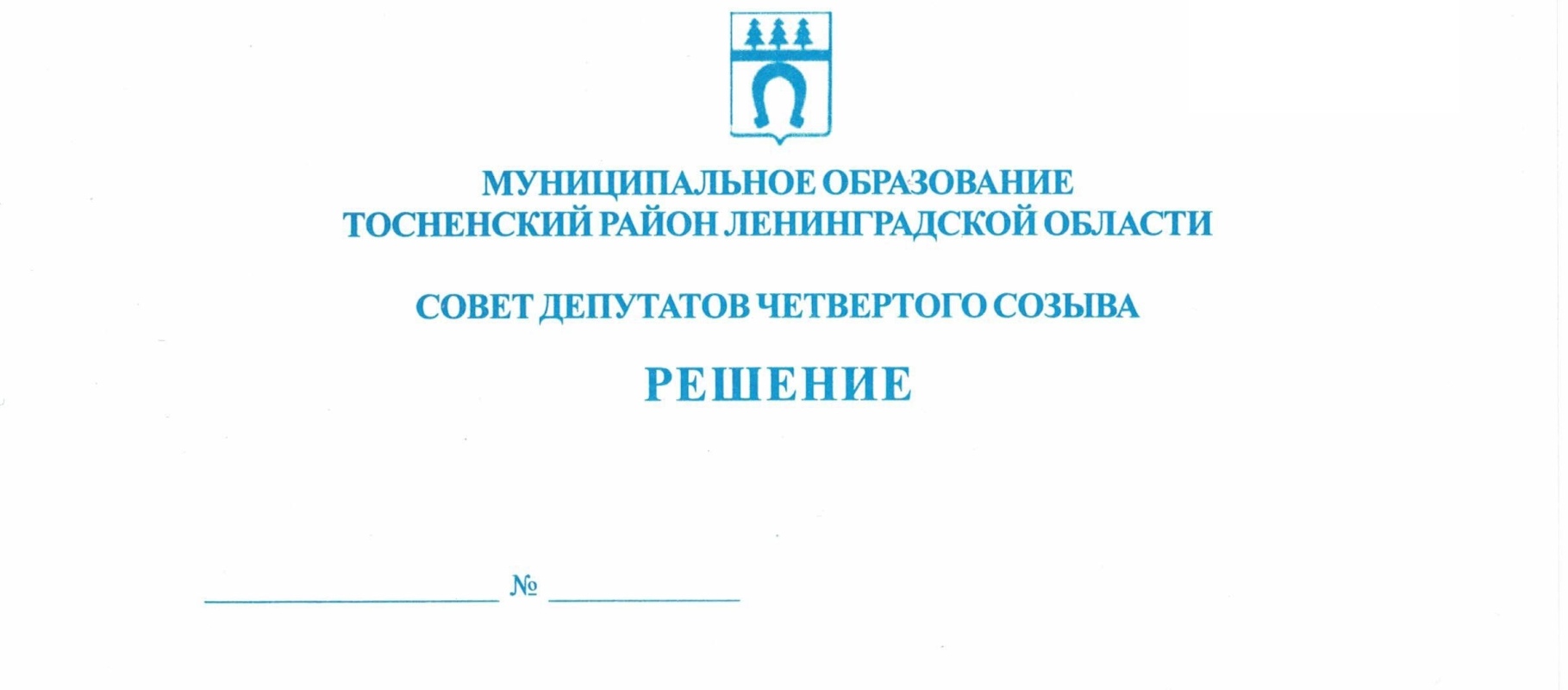     25.02.2022                     151О внесении изменений в Порядок направления запросовКонтрольно-счетной палаты муниципального образованияТосненский район Ленинградской области, утвержденный решением совета депутатовмуниципального образования Тосненский район Ленинградской области от 10.07.2013 № 225 В соответствии с Федеральным законом от  № 255-ФЗ «О внесении изменений в Федеральный закон «Об общих принципах организации и деятельности контрольно-счетных органов субъектов Российской Федерации и муниципальных образований» и отдельные законодательные акты Российской Федерации», Уставом муниципального образования Тосненский район Ленинградской области совет депутатов муниципального образования Тосненский район Ленинградской областиРЕШИЛ:1. Внести в Порядок направления запросов Контрольно-счетной палаты муниципального образования Тосненский район Ленинградской области, утвержденный решением совета депутатов муниципального образования Тосненский район Ленинградской области от 10.07.2013 № 225, следующие изменения:1.1. Пункт 1 изложить в следующей редакции:«1. Контрольно-счетная палата муниципального образования Тосненский район Ленинградской области (далее – КСП) вправе направлять в органы местного самоуправления и их структурные подразделения,  муниципальные органы, организации, в отношении которых КСП вправе осуществлять внешний муниципальный финансовый контроль или которые обладают информацией, необходимой для осуществления внешнего муниципального финансового контроля, запросы о предоставлении  информации, документов и материалов, необходимых для проведения контрольных и экспертно-аналитических мероприятий (далее – запросы КСП)».1.2. Абзац 1 пункта 3 изложить в следующей редакции:«3. Запросы КСП подписываются председателем Контрольно-счетной палаты или лицом, его замещающим, либо должностным лицом, уполномоченным в установленном порядке возглавлять контрольное или экспертно-аналитическое мероприятие, и должны содержать:». 2. Аппарату совета депутатов муниципального образования Тосненский район Ленинградской области обеспечить официальное опубликование и обнародование настоящего решения.Глава муниципального образования                                                           А.Л. КанцеревНам Наталья Аркадьевна, 8(81361)332519 га